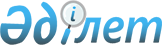 "О внесении дополнении в постановление акимата области от 2 февраля 2004 года 32 "О предоставлении права на промысловый лов рыб и закреплении рыбохозяйственных водоемов (участков)"
					
			Утративший силу
			
			
		
					Постановление Акимата Атырауской области от 22 апреля 2004 года 92. Зарегистрировано Департаментом юстиции Атырауской области от 2 июня 2004 года за N 1993. Утратило силу - постановлением Атырауского областного  акимата от 2009.03.27. N 62


      Сноска. Утратило силу - постановлением Атырауского областного  акимата от 2009.03.27. N 62


     




      В соответствии с 
 Законом 
 Республики Казахстан от 24 марта 1998 года N 213-1 "О нормативных правовых актах" и статьей 14 
 Закона 
 Республики Казахстан от 21 октября 1993 года "Об охране, воспроизводстве и использовании животного мира" акимат Атырауской области постановляет

:





      1. Внести в постановление акимата области от 2 февраля 2004 года N 32 "О предоставлении права на промысловый лов рыб и закреплении рыбохозяйственных водоемов (участков)", (зарегистрировано департаментом юстиции от 16 марта 2004 года за N 1877), следующие дополнения:  



      в приложении 3: 



      таблицу о закреплении рыбопромысловых участков между  природопользователями, по реке Кигач дополнить строками 9, 10  согласно приложению к настоящему постановлению.  




      2. Контроль за исполнением настоящего постановления возложить на Ищанова К.К. - заместителя акима области. 


      Аким области    





                                            Приложение 



                                  к постановлению акимата области 



                                     от 22 апреля 2004 года 92

					© 2012. РГП на ПХВ «Институт законодательства и правовой информации Республики Казахстан» Министерства юстиции Республики Казахстан
				

N


Тоневые участки 

Закрепляются 

9

"Бахыт"

Производственный кооператив "Маскар"

10

"Булгачная"  

Производственный кооператив "Жазира"
